Your recent request for information is replicated below, together with our response.I am writing to submit a request under the freedom of information act for data held relating to the Queen's funeral arrangements in Scotland last year.Please tell me:1) what was the estimated cost to the force of the Queen's funeral, if any£15,402,786.  I would ask you to note that some minor figures in regards to outstanding invoices and overtime claims have been estimated and so this figure is subject to change.  This is however not expected to be by a wide margin.2) what types of activity relating to the funeral resulted in a cost to the force, and how much did each activity cost - please present this as a breakdown to question 1, eg staffing costs, accommodation, catering, transport etcI would like data concerning all activities associated with the Queen's death and funeral proceedings - for instance, the Queen lying in state, transporting the Queen's coffin, the coffin's procession etc. If including staffing costs, please give me a breakdown of what would be a cost that the force would normally expect to have had (for instance police officers already scheduled to work who were deployed to activities related to the funeral, ie opportunity costs) versus additional costs eg from deploying more officers than would be usual. In response to your request, I regret to inform you that I am unable to provide you with the information you have requested, as it would prove too costly to do so within the context of the fee regulations.As you may be aware the current cost threshold is £600 and I estimate that it would cost well in excess of this amount to process your request.As such, and in terms of Section 16(4) of the Freedom of Information (Scotland) Act 2002 where Section 12(1) of the Act (Excessive Cost of Compliance) has been applied, this represents a refusal notice for the information sought.By way of explanation, we do not record the opportunity staff costs associated with this event, nor do we hold the detail with regards to specific activities requested.  The only way for this information to be calculated would be for the duty of each officer deployed to be manually checked to confirm which category they fell into.  This would be complicated by the length of the event meaning officers may be partially in both categories as well as further complications as each officer deployed may be on a different point of the current salary scale depending on their length of service.Due to the number of officers involved and complexity of the work required, it is likely this is a task that would take hundreds of hours to complete.Police Scotland have assessed that the £600 cost limit within the Act equates to 40 hours of work and so this part of your request would breach the cost threshold.I unfortunately cannot think of a way your request could be refined in order to be completed within the cost limit under the Act.If you require any further assistance please contact us quoting the reference above.You can request a review of this response within the next 40 working days by email or by letter (Information Management - FOI, Police Scotland, Clyde Gateway, 2 French Street, Dalmarnock, G40 4EH).  Requests must include the reason for your dissatisfaction.If you remain dissatisfied following our review response, you can appeal to the Office of the Scottish Information Commissioner (OSIC) within 6 months - online, by email or by letter (OSIC, Kinburn Castle, Doubledykes Road, St Andrews, KY16 9DS).Following an OSIC appeal, you can appeal to the Court of Session on a point of law only. This response will be added to our Disclosure Log in seven days' time.Every effort has been taken to ensure our response is as accessible as possible. If you require this response to be provided in an alternative format, please let us know.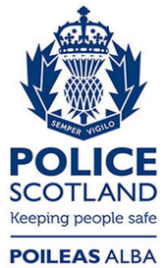 Freedom of Information ResponseOur reference:  FOI 23-0350Responded to:  28th March 2023